Na temelju članka 24.  Pravilnika o financiranju udruga iz proračuna Općine Vladislavci («Službeni glasnik Općine Vladislavci» broj 2/16 i 6/21) Općinski načelnik Općine Vladislavci, dana 23. studenoga  2021. godine, donosi ODLUKU o odobravanju financijskih sredstava za financiranje provedbe programa/projekta vjerskih zajednica na području Općine VladislavciČlanak 1. Odobravaju se financijska sredstava za  financiranje provedbe programa/projekta vjerskih zajednica na području Općine Vladislavci za 2021. godinu iz proračuna Općine Vladislavci, objavljenom na web stranici Općine Vladislavci dana 20. listopada 2021. godine, kako slijedi: Članak 2.Sa vjerskom zajednicom  iz članka 1. ove Odluke zaključit će se ugovor, kojim će se definirati prava i obveze korisnika sredstava, iznos sredstava i namjena sredstava, te rokovi provedbe i izvještavanja. Članak 3. Ova Odluka stupa na snagu danom donošenja, a ima biti objavljena u „Službenom glasniku“ Općine Vladislavci. KLASA: 007-01/21-01/21UR.BROJ: 2158/07-04-21-05Vladislavci, 23. studenoga  2021.                                                                      Općinski načelnik          Marjan Tomas R.BR.NAZIV VJERSKE ZAJEDNICE, ADRESA, OIBPREDLOŽENI IZNOS U KUNAMAĐAKOVAČKA NADBISKUPIJA, ŽUPA ROĐENJA SVETOG IVANA KRSTITELJA VLADISLAVCI, Kralja Tomislava 135, Vladislavci, OIB 6492887418440.000,00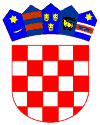 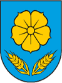 